2023007974RÁMCOVÁ KUPNÍ SMLOUVAuzavřená v souladu s ustanovením § 2079 a násl. zákona č. 89/2012 Sb., občanský zákoník,
mezi níže uvedenými smluvními stranami(dále jen „kupující“(dále jen „prodávající“)Prodávající je oprávněn na základě svého živnostenského oprávnění obchodovat se zbožím v podobě dezinfekčních prostředků, (dále jen „zboží“), jejichž bližší specifikace je uvedena v příloze č. 1, která je nedílnou součástí této smlouvy.Prodávající se zavazuje dodávat zboží podle čl. 1 této smlouvy kupujícímu a převádět na Jihomoravský kraj, jako jeho zřizovatele, vlastnické právo k tomuto zboží, a to ve specifikaci a rozsahu dle jednotlivých dílčích kupních smluv. Jednotlivá dílčí kupní smlouva se přitom považuje za uzavřenou doručením jednotlivé písemné výzvy (objednávky) do rukou prodávajícího, a to ve znění, daném touto výzvou (objednávkou) a touto rámcovou kupní smlouvou. Výzva (objednávka) kupujícího musí obsahovat vždy údaj o specifikaci a množství objednaného zboží, datum a jméno kupujícího. Výzvu (objednávku) kupujícího lze učinit i elektronickou formou (e-mailem).Prodávající se zavazuje dodávat kupujícímu zboží podle čl. 1 této smlouvy vždy ve lhůtě do 7-mi dní od doručení příslušné výzvy (objednávky).Nebude-li mezi oběma stranami v jednotlivém případě dohodnuto jinak, zavazuje se prodávající umožnit kupujícímu převzetí objednaného zboží v místě splnění jeho závazku podle této smlouvy, čímž se rozumí sídlo kupujícího Kamenice 798/1 d, Brno, 625 00.Závazek prodávajícího k dodávce zboží podle čl. 2 této smlouvy se považuje v každém jednotlivém případě za splněný předáním příslušného zboží, prostého všech zjevných vad, a to formou písemného předávacího protokolu, podepsaného oběma stranami.Převzetím objednaného zboží v místě plnění způsobem podle čl. 5 této smlouvy ze strany kupujícího přechází na kupujícího nebezpečí škody na zboží a vlastnické právo k tomuto zboží.Pro případ prodlení s dodávkou zboží ve lhůtě podle čl. 3 této smlouvy se prodávající zavazuje zaplatit kupujícímu smluvní pokutu ve výši 1 % z ceny příslušné dodávky za každých započatých 24 hodin prodlení.Kupující se zavazuje zaplatit prodávajícímu za předmět koupě a prodeje podle čl. 1 této smlouvy kupní cenu, která bude stanovena jako součin dodaného množství příslušného zboží a jednotkových cen. Jednotkové ceny zboží jsou uvedeny v příloze č. 2 této smlouvy, která je nedílnou součástí této smlouvy. Součástí těchto cen jsou veškeré náklady prodávajícího na splnění jeho závazku k dodání zboží podle této smlouvy. Výše uvedené ceny se prodávající zavazuje garantovat po dobu podle čl. 13 této smlouvy. Změna ceny je možná pouze v případě změny zákonné sazby DPH.Kupní cena podle čl. 8 této smlouvy je splatná na účet prodávajícího po splnění závazku prodávajícího k dodání zboží podle čl. 1 této smlouvy způsobem podle čl. 5 této smlouvy ve lhůtě do 30 dnů ode dne doručení jejího písemného vyúčtování (faktury/daňového dokladu). Faktura bude doručena elektronicky na email: .................................​...​................................... Na faktuře musí být mimo jiné vždy uvedeno toto číslo veřejné zakázky, ke které se faktura vztahuje: P23V00003049. Součástí faktury bude rovněž kopie podepsaného předávacího protokolu dle čl. 5 této smlouvy. Nebude-li faktura splňovat veškeré náležitosti daňového dokladu podle zákona a další náležitosti podle této smlouvy, je kupující oprávněn vrátit takovou fakturu prodávajícímu k opravě, přičemž doba její splatnosti začne znovu běžet ode dne doručení opravené faktury kupujícímu.Pro případ prodlení se zaplacením kupní ceny ve lhůtě podle čl. 9 této smlouvy se kupující zavazuje platit prodávajícímu úrok z prodlení ve výši dle zákona.Prodávající poskytuje kupujícímu záruku za jakost zboží podle čl. 1 této smlouvy, a to po dobu příslušné expirační lhůty Nebude-li mezi oběma stranami v jednotlivém případě ujednáno jinak, s ohledem na povahu zboží podle čl. 1 této smlouvy lze reklamaci vady na tomto zboží vyřídit pouze výměnou reklamovaného zboží za jiné bezvadné.Prodávající se dále zavazuje jednorázově bezplatně proškolit personál kupujícího v manipulaci se zbožím podle čl. 1 této smlouvy, a to formou šesti kurzů, uskutečněných na pracovištích kupujícího v Brně, Blansku, Vyškově, Hodoníně, Břeclavi a Znojmě, a to vždy v rozsahu 60 minut. Prodávající se zavazuje splnit tento svůj závazek v termínech dle pokynů kupujícího ve lhůtě do 2 měsíců ode dne účinnosti této smlouvy, a to pod smluvní pokutou ve výši 500,- Kč za každý započatý den prodlení.Tato smlouva se uzavírá na dobu určitou, a to do 31. 12. 2025.Není-li touto smlouvou ujednáno jinak, řídí se vzájemný právní vztah mezi kupujícím a prodávajícím při realizaci této smlouvy ust. § 2079 a násl. občanského zákoníku.Tuto smlouvu lze změnit nebo zrušit pouze jinou písemnou dohodou obou smluvních stran. Tuto smlouvu lze také vypovědět písemnou výpovědí s tříměsíční výpovědní lhůtou, která počne běžet prvním dnem měsíce následujícího po doručení výpovědi druhé smluvní straně.Kupující je oprávněn odstoupit od této rámcové smlouvy i od jednotlivé dílčí kupní smlouvy, pokud bude prodávající v prodlení s dodávkou zboží podle této rámcové smlouvy o víc než 48 hodin. Prodávající je oprávněn od této smlouvy odstoupit, pokud bude kupující v prodlení s placením kupní ceny nebo nájemného o víc než 30 dnů.Tato smlouva se uzavírá na základě návrhu na její uzavření ze strany kupujícího. Předpokladem uzavření této smlouvy je její písemná forma a dohoda o jejích podstatných náležitostech, čímž se rozumí celý obsah této smlouvy, jak je uveden v čl. 1 až 21 této smlouvy. Kupující přitom předem vylučuje přijetí tohoto návrhu s dodatkem nebo odchylkou ve smyslu ust. § 1740 odst. 3 občanského zákoníku.Tato smlouva bude uveřejněna prostřednictvím registru smluv postupem dle zákona č. 340/2015 Sb., o zvláštních podmínkách účinnosti některých smluv, uveřejňování těchto smluv a o registru smluv (zákon o registru smluv), v platném znění. Smluvní strany se dohodly, že uveřejnění v registru smluv (ISRS) včetně uvedení metadat provede objednatel.Tato smlouva nabývá účinnosti dnem jejího uveřejnění v registru smluv dle čl. 18, nejdříve však 1. 1.2024.Zhotovitel uděluje objednateli svůj výslovný souhlas se zveřejněním podmínek této smlouvy v rozsahu a za podmínek vyplývajících z příslušných právních předpisů (zejména zákona č. 106/1999 Sb., o svobodném přístupu k informacím, v platném znění).Dáno ve dvou originálních písemných vyhotoveních, z nichž každá ze smluvních stran obdrží po jednom.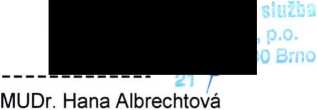 V Praze dne 11.10.2023.......​..........​...............​......................​...........​............................................​...........​...​......................................​................................​.......​..........................RNDr. Ing. Jaroslav Řehák, CSc. předseda představenstva ProdávajícíPříloha č. 1	SpecifikacePříloha č. 2	CeníkPříloha č. 1 Technická specifikacePožadovaná účinnost dle EN 14885 do 30 sekund.Baktericidní, virucidní na obalené viry, Mykobaktericidní, Tuberkulocidní, Fungicidní.Skupenství: tekutina.Prostředek se již neředí!Expozice: max. 30 sec.Splňující normu EN 1500.Pouze originální balení, označení dle legislativy, vyznačena exspirace a použití na obalu.ÍJPříloha č. 2 Rámcové kupní smlouvy - CeníkJméno:Zdravotnická záchranná služba Jihomoravského kraje, příspěvková organizaceSídlo:Kamenice 798/1 d, 625 00 BrnoJednající:MUDr. Hana Albrechtová, ředitelkaKontaktní osoba:......​..............​..............​.......IČ:.............​.....................​.....​.......​......​...... 00346292DIČ:CZ00346292Zápis v OR:Krajský soud v Brně sp. zn. Pr 1245Bankovní spojení (číslo účtu):MONETA Money Bank, a.s., č. ú. 117203514/0600aJméno:MEDISTYL - PHARMA a.s.Sídlo:Táborská 325/57, Nusle, 140 00 Praha 4Jednající:RNDr. Ing. Jaroslav Řehák, CSc., předseda představenstvaKontaktní osoba:......​.............​......IČ:61855782DIČ:CZ61855782Zápis v OR:Městský soud v Praze, v oddílu B, vložka 19063Bankovní spojení (číslo účtu):6551240227/0100NázevDesínfekce ploch a povrchů, varianta AMateriálKAS, případně kombinace s aminy. Bez obsahu barviv a parfémů. Biocidní prostředek nebo zdravotnický prostředek tř. 2ABaleníPlastová nádoba 5 l/kg.SpecifikaceCelkové spektrum účinnosti dle EN 14885,nebo DW/RKI do 60 minut.SpecifikaceBaktericidní, obalené viry, Tuberkulocidní, Mykobaktericidní, FungicidníSpecifikaceSkupenství: tekutina.Dezinfekční prostředek na plochy a povrchy, pro desinfekci při poskytováni péče v ZZS.Pouze originální balení, označeni dle legislativy, vyznačena exspirace a použití na obalu.Zadavatel požaduje registrační list, návod k použití, bezpečnostní list přípravku a uvedení experzity.Exspirace u dodaného zboží min. 24 měsíců.2NázevDesínfekce ploch a povrchů, varianta_B2MateriálAminy, případně kombinace. Biocidní prostředek nebo zdravotnický prostředek tř. 2A2BaleniPlastová nádoba 5 l/kg2SpecifikaceCelkové spektrum účinnosti dle EN 14885, nebo DW/RKI do 60 minut.2SpecifikaceBaktericidní, obalené viry, Tuberkulocidní, Levorucidní2SpecifikaceSkupenství: tekutina.Dezinfekční prostředek na plochy a povrchy, pro desinfekci při poskytování péče v ZZS.Pouze originální balení, označení dle legislativy, vyznačena exspirace a použití na obalu.Zadavatel požaduje registrační list, návod k použití, bezpečnostní list přípravku a uvedení experzity.Exspirace u dodaného zboží min. 24 měsíců.2PoužitíDezinfekce povrchů a ploch v sanitním voze ZZS. Plasty - citlivé materiály!3NázevDesínfekce nástrojů pomůcek3MateriálKAS, amin s čisticím účinkem. Zdravotnický prostředek tř. 2B.3BaleniPlastová nádoba 5 l/kg.3SpecifikaceCelkové spektrum účinnosti dle EN 14885 fáze 2, krok 2 ve špinavých podmínkách do 15 minut.3SpecifikaceBaktericidní, obalené viry, Tuberkulocidní, Mykobaktericidní, Fungicidní.3SpecifikaceSkupenství: tekutina.Dezinfekční prostředek pro manuální desinfekci nástrojů a zdravotnických pomůcek v ZZS.Pouze originální balení, označení dle legislativy, vyznačena exspirace a použití na obalu.Zadavatel požaduje registrační list, návod k použití, bezpečnostní list přípravku a uvedení experzity.Exspirace u dodaného zboží min. 24 měsíců.3PoužitiDesínfekce nástrojů a pomůcek.4NázevDesínfekce nástrojů pomůcek - epidemiologicky závažná situace4Materiálkyselina peroxyoctová generovaná in šitu. Bez obsahu barviv a parfémů,bez obsahu kyseliny borité. S obsahem enzymatické složky. Zdravotnický prostředek tř. 2B.4BaleníPlastový sáček 40g.4SpecifikaceSpektrum účinnosti dle EN 14885 fáze 2, krok 2 ve špinavých podmínkách - baktericidní, plně virucidní, tuberkulocidní, mykobaktericidní (do 15 min), v čistých podmínkách - fungicidní, sporicidní (15 min)Skupenství: prášek pro přípravu roztoku.Stabilita pracovního roztoku min. 36 hodin.Dezinfekční prostředek pro manuální desinfekci nástrojů a zdravotnických pomůcek v ZZS.Pouze originální balení, označení dle legislativy, vyznačena exspirace a použití na obalu.Zadavatel požaduje registrační list, návod k použití, bezpečnostní list přípravku a uvedení experzity.Exspirace u dodaného zboží min. 24 měsíců.4PoužitíDesínfekce nástrojů a pomůcek.5NázevDesínfekce ploch a povrchů spray 750 ml - epidemiologicky závažná situace5Materiálalkohol. Zdravotnický prostředek tř. 2A.5BaleniObjem 750 ml sprej v plastové originální láhvi s rozprašovačem pro aplikaci. Pouze originální balení pro okamžité použiti.5Požadované spektrum účinnosti dle EN 14885, nebo DW/RKI do 5 minut.5Baktericidní, obalené viry + Adeno, Rota, Mykobaktericidní, Tuberkulocidní.5Skupenství: tekutina.Prostředek se již neředí!Expozice: max. 5 minut - RYCHLÁ DESÍNFEKCE POVRCHŮ.Dezinfekční prostředek na plochy a povrchy, pro rychlou desinfekci při poskytování péče v ZZS.Pouze originální balení, označení dle legislativy, vyznačena exspirace a použití na obalu.Zadavatel požaduje registrační list, návod k použití, bezpečnostní list přípravku a uvedení experzity. Exspirace u dodaného zboží min. 24 měsíců.5PoužitíDezinfekce povrchů a plochNázevDesínfekce ploch a povrchů ubrouskyMateriálKAS . Zdravotnický prostředek tr.2A.BaleniJednorázové dezinfekční ubrousky s čistícím účinkem, na rychlou dezinekci povrchů včetně citlivých materiálů. Rozměry ubrousků 14x20cm. Baleni min. 100 - max. 200 ks. Zadavatel požaduje pouze uvedené balení z důvodů specifických požadavků na uložení výrobku v sanitě ZZS. Pouze originální balení pro okamžité použití.6Požadované spektrum účinnosti dle EN 14885 .nebo DW/RKI.6Baktericidni, obalené viry, Levurocidní6Expozice max. 1 minSkupenství: ubrousek napuštěný roztokem.Dezinfekční prostředek na plochy a povrchy, pro rychlou desinfekci při poskytování péče v ZZS.Pouze originální balení, označení dle legislativy, vyznačena exspirace a použití na obalu.Zadavatel požaduje registrační list, návod k použití, bezpečnostní list přípravku a uvedení experzity. Exspirace u dodaného zboží min. 24 měsíců.6PoužitíDetektory, CITLIVÉ MATERIÁLY.6Pozn.Cenu uvádéjte/bude posuzována za 100 ks.7NázevDesinfekce ploch a povrchů ubrousky (1) - epidemiologicky závážná situace7Materiálalkohol. Zdravotnický prostředek tr.2A.7BaleníJednorázové dezinfekční ubrousky s čistícím účinkem, na rychlou dezinekci povrchů včetně citlivých materiálů. Rozměry ubrousků 22x20cm. Balení min. 60 - max. 200 ks. Zadavatel požaduje pouze uvedené balení z důvodů specifických požadavků na uložení výrobku v sanitě ZZS. Pouze originální balení pro okamžité použití.7Požadované spektrum účinnosti dle EN 14885 ,nebo DW/RKI.7Baktericidni, obalené viry + Noroviry, Adenoviry, Rotaviry, Mykobaktericidni, Tuberkulocidní.7Expozice max. 2 minSkupenství: ubrousek napuštěný roztokem.Dezinfekční prostředek na plochy a povrchy, pro rychlou desinfekci při poskytováni péče v ZZS. Pouze originální baleni, označeni dle legislativy, vyznačena exspirace a použití na obalu.Zadavatel požaduje registrační list, návod k použití, bezpečnostní list přípravku a uvedení experzity. Exspirace u dodaného zboží min. 24 měsíců.7PoužitiDezinfekce povrchů a ploch, zdravotnické přístroje, monitory, PC-tablet. CITLIVÉ MATERIÁLY.7Pozn.Cenu uvádějte/bude posuzována za 100 ks.8NázevDesinfekce ploch a povrchů ubrousky (II) - epidemiologicky závážná situace, plná účinnost8Materiálperoxid vodíku, kyselina peroctová. Zdravotnický prostředek tr.2A.8BaleniJednorázové dezinfekční ubrousky s čisticím účinkem, na rychlou dezinekci povrchů včetně citlivých materiálů. Rozměry ubrousků 22x20cm. Balení min. 100 - max. 200 ks. Zadavatel požaduje pouze uvedené balení z důvodů specifických požadavků na uloženi výrobku v sanitě ZZS. Pouze originální balení pro okamžité použití.8Požadované spektrum účinnosti dle EN 14885 ,nebo DW/RKI.8Baktericidni, Virucidní, Sporicidni, Mykobaktericidni, Tuberkulocidní, Fungicidní.8Expozice max. 5 minSkupenství: ubrousek napuštěný roztokem.Prostředek bez výrazného zápachu, s nízkou toxicitou a bez nežádoucích účinkůDezinfekční prostředek na plochy a povrchy, pro rychlou desinfekci při poskytování péče v ZZS. Pouze originální balení, označeni dle legislativy, vyznačena exspirace a použití na obalu.Zadavatel požaduje registrační list, návod k použití, bezpečnostní list přípravku a uvedení experzity. Exspirace u dodaného zboží min. 12 měsiců.8PoužitíDezinfekce povrchů a ploch, zdravotnické přístroje, monitory, PC-tablet. CITLIVÉ MATERIÁLY.8Pozn.Cenu uvádějte/bude posuzována za 100 ks.9NázevDesinfekce ploch a povrchů systém suchých utěrek9Materiálnetkaná textilie DESOTEX, plastový jednorázový zásobník9BaleniJednorázové suché dezinfekční ubrousky určené k přípravě nasycením pracovním roztokem, na rychlou dezinekci povrchů včetně citlivých materiálů. Rozměry ubrousků 17X36cm. Baleni min. 120 - max. 200 ks. Zadavatel požaduje pouze uvedené balení z důvodů specifických požadavků na uloženi výrobku v sanitě ZZS. Pouze originální balení pro okamžité použití.9Požadované spektrum účinnosti dle použitého roztoku varianta A, varianta B9Stabilita pracovního roztoku min. 35 dnů, připraveno k použití za 15 minut9Expozice max. 15 minSkupenství: suchá utěrka pro přípravu napuštění roztokem.Dezinfekční prostředek na plochy a povrchy, pro rychlou desinfekci při poskytováni péče v ZZS. Pouze originální baleni, označení dle legislativy, vyznačena exspirace a použití na obalu.Zadavatel požaduje registrační list, návod k použití, bezpečnostní list přípravku a uvedení experzity. Exspirace u dodaného zboží min. 24 měsíců.9PoužitíDezinfekce povrchů a ploch, zdravotnické přístroje, monitory, PC-tablet. CITLIVÉ MATERIÁLY.9Pozn.Cenu uvádějte/bude posuzována za 100 ks.NázevDesinfekce ploch a povrchů v sáčku - epidemiologicky závážná situaceMateriálŠirokospektrálni dezinfekční prostředek smycími složkami na bázi aktivního kyslíku. Zdravotnický prostředek tř. 2A.BaleníPrášek 40 g pro přípravu roztoku v jednotlivém obalu. Pouze originální balení pro okamžité a snadné použití.SpecifikacePožadované spektrum účinnosti dle EN 14885, nebo DW/RKI do 60 minut v nízké zátěži.SpecifikaceBaktericidni, virucidní, Tuberkulocidní, Mykobaktericidni, Sporicidni.SpecifikaceDezinfekční prostředek na plochy a povrchy, pro rychlou desinfekci při poskytování péče v ZZS.Expozice: max 60 minut.Skupenství: prášek.Prostředek bez výrazného zápachu, s nízkou toxicitou a bez nežádoucích účinků!Pouze originální balení, označení dle legislativy, vyznačena exspirace a použití na obalu.Zadavatel požaduje registrační list, návod k použití, bezpečnostní list přípravku a uvedení experzity.Exspirace u dodaného zboží min. 12 měsíců.PoužitíDezinfekce povrchů a ploch v sanitním voze ZZS. Plasty - citlivé materiály!11NázevDávkovači odměrná láhev 1 111MateriálPVC11RozměrDoplněk k 5 L kanystru11SpecifikaceOdměřená dávka - min. 10ml - max. 60 ml.11PoužitiDoplněk ke kanystru s desinfekčním prostředkem. Pro aplikaci a dávkování prostředku.11PoznámkaDávkovači odměrná láhev bude odebírána výhradně od dodavatele desinfekčního prostředku, nelze dodávat samostatně z důvodu zajištění kompatibility výrobků.12NázevDávkovači pumpička na 500 ml láhev s des.roztokem12MateriálPVC12RozměrPro 500 ml láhev - kompatibilní.12SpecifikaceZdvih a dávka -1,0 ml -1,5 ml.12PoužitíDoplněk ke kanystru s desinfekčním prostředkem. Pro aplikaci prostředku.12PoznámkaDávkovači pumpa bude odebírána výhradně od dodavatele desinfekčního prostředku, nelze dodávat samostatné z důvodu zajištění kompatibility výrobků.13NázevMýdlo13MateriálKosmetický přípravek.13BaleníPlastový kanystr o objemu 5 L. Pouze originální balení.13SpecifikaceTekutá mycí emulze, neutrální pH.Dermatologické testy, certifikace. Hypoalergenni přípravek.Mycí prostředek na ruce zdravotnického personálu, hypoalergenni, nevysušující pokožku!Označení dle legislativy, vyznačena exspirace a použití na obalu.Zadavatel požaduje registrační list, návod k použití, bezpečnostní list přípravku.Exspirace u dodaného zboží min. 12 měsíců.13PoužitiMechanické mytí rukou zdravotnických pracovníků.14NázevDezinfekční mýdlo - epidemiologicky závažná situace14MateriálBiocidní prostředek14BaleniObjem 500 ml. Pouze originální balení.14SpecifikaceTekutá mycí emulze, neutrální pH.Požadovaná účinnost dle EN 14885, nebo DW/RKI - baktericidní, levurocidní, obalené viry do 30 s Dermatologické testy, certifikace. Hypoalergenni přípravek.Dezinfekční prostředek na ruce zdravotnického personálu, hypoalergenni, nevysušující pokožku!Označení dle legislativy, vyznačena exspirace a použití na obalu.Zadavatel požaduje registrační list, návod k použití, bezpečnostní list přípravku.Exspirace u dodaného zboží min. 12 měsíců.14PoužitíMechanické mytí rukou zdravotnických pracovníků.15NázevDezinfekční prostředek na pokožku pacientů15MateriálKombinace alkoholů, případně kombinace s KAS. Biocidní prostředek.15BaleniObjem 250 ml v plastové originální láhvi s rozprašovačem pro aplikaci. Pouze originální baleni pro okamžitou aplikaci. Zadavatel požaduje pouze uvedené balení z důvodu specifických požadavků na uložení výrobku v sanitě ZZS.15SpecifikaceEthanol, propanol, (KAS)Požadovaná účinnost dle EN 14885, nebo DW/RKI - baktericidní, levurocidní do 15 s.Skupenství: tekutina.Prostředek se již neředí!Dezinfekční prostředek na pokožku, pro rychlou desinfekci při poskytování péče v ZZS, dobře snášenlivý, nealergizující!Pouze originální balení, označení dle legislativy, vyznačena exspirace a použití na obalu.Zadavatel požaduje registrační list, návod k použití, bezpečnostní list přípravku a uvedení experzity.Exspirace u dodaného zboží min. 12 měsíců.15PoužitíDezinfekce pokožky před provedením vpichů a zákroky porušujícími integritu pokožky.NázevDezinfekční prostředek na ruce zdravotnického personálu - 500 mlMateriálKombinace alkoholů, minimální obsah alkoholu 75%. Biocidní prostředek.RozměrObjem 500 ml v plastové originální láhvi. Pouze originální balení pro okamžitou aplikaci. Zadavatel požaduje pouze uvedené balení z důvodu specifických požadavků na uložení výrobku v sanitě ZZS.Zadavatel požaduje registrační list, návod k použití, bezpečnostní list přípravku a uvedení experzity. Exspirace u dodaného zboží min. 12 měsíců.|PoužitíHygienická a chirurgická dezinfekce rukou zdravotnických pracovníků.17NázevDezinfekční prostředek na ruce zdravotnického personálu - 5I17MateriálKombinace alkoholů, minimální obsah alkoholu 75%. Biocidní prostředek.17RozměrObjem 5 I v plastovém originálním kanystru. Pouze originální balení pro okamžitou aplikaci. Zadavatel požaduje pouze uvedené balení z důvodu specifických požadavků na uložení výrobku v sanitě ZZS.17Požadovaná účinnost dle EN 14885 do 30 sekund.Baktericidní, virucidní na obalené viry, Mykobaktericidní, Tuberkulocidní, Fungicidní.Skupenství: tekutina.Prostředek se již neředí!Expozice: max. 30 sec.Splňující normu EN 1500.Pouze originální balení, označení dle legislativy, vyznačena exspirace a použití na obalu.Zadavatel požaduje registrační list, návod k použití, bezpečnostní list přípravku a uvedení experzity.Exspirace u dodaného zboží min. 12 měsíců.17PoužitíHygienická a chirurgická dezinfekce rukou zdravotnických pracovníků.18NázevDezinfekční prostředek na ruce zdravotnického personálu - epidemiologicky závažná situace18MateriálKombinace alkoholů, minimální obsah alkoholu 80%. Biocidní prostředek.18RozměrObjem 500 ml v plastové originální láhvi. Pouze originální balení pro okamžitou aplikaci. Zadavatel požaduje pouze uvedené balení z důvodu specifických požadavků na uložení výrobku v sanitě ZZS.18Požadovaná účinnost dle EN 14885 do 30 sekund.Baktericidní, virucidní na neobalené a obalené viry, Mykobaktericidní, Tuberkulocidní, Fungicidní.Skupenství: gel.Prostředek se již neředí!Expozice: max. 30 sec.Splňující normu EN 1500.Pouze originální balení, označení dle legislativy, vyznačena exspirace a použití na obalu.Zadavatel požaduje registrační list, návod k použití, bezpečnostní list přípravku a uvedení experzity.Exspirace u dodaného zboží min. 12 měsíců.18PoužitíHygienická a chirurgická dezinfekce rukou zdravotnických pracovníků.19NázevRegenerační krém19MateriálVýživná emulze bez barviv.19RozměrObjem 500 ml v plastové originální láhvi s pumpičkou. Pouze originální balení pro okamžitou aplikaci.19SpecifikaceSkupenství: balzám.Prostředek se již neředí!Regenerační krém, charakter balzámu.Dermatologicky testovaný, hypoalergenni. Jemně parfémovaný.Přípravek nesmí zanechávat mastný film na pokožce! (bezpečnost práce s tlakovými lahvemi s 02).Pouze originální balení, označení dle legislativy, vyznačena exspirace a použití na obalu.Zadavatel požaduje registrační list, návod k použití, bezpečnostní list přípravku.Exspirace u dodaného zboží min. 12 měsíců.19PoužitíPéče o pokožku.20NázevTekutý koncentrát pro čištění podlah a povrchů20Baleniláhev 1 I20SpecifikaceObsahuje neiontové povrchové aktivní látky pro důkladné čištěni před výměnou dezinfekčního prostředku Nezanechává šmouhyČerstvá vůně20Použití	Pro důkladné čištění před výměnou dezinfekčního prostředku, čištění podlah a povrchůPoužití	Pro důkladné čištění před výměnou dezinfekčního prostředku, čištění podlah a povrchůP.č.NázevNázev produktuProduktové čísloBaleniCena za balení bez DPHCena za balení vč.DPH1Desinfekce ploch a povrchů, varianta_AOptisal plus00-245-050EXP5 kg1 190,00 Kč1 439,90 Kč2Desinfekce ploch a povrchů, varianta_BOptisal N00-214-0505 kg1 125,00 Kč1 361,25 Kč3Desinfekce nástrojů pomůcekPerfektan endo00-121-050EXP5 kg1 180,00 Kč1 427,80 Kč4Desinfekce nástrojů pomůcek - epidemiologicky závažná situacePerfektan active00-155-0004sáček 40g30,00 Kč36,30 Kč5Desinfekce ploch a povrchů spray 750 ml - epidemiologicky závažná situaceDescosept sensitive00-323DS-0075E2750 ml189,00 Kč228,69 Kč6Desinfekce ploch a povrchů ubrouskyCleamsept wipes00-208-R100-01baleni135,00 Kč163,35 Kč7Desinfekce ploch a povrchů ubrousky (I) - epidemiologicky závážná situaceDescosept Sensitive wipes BIO00-323DS-T100baleni190,00 Kč229,90 Kč8Desinfekce ploch a povrchů ubrousky (II) - epidemiologicky závážná situace, plná účinnostULTRASOL OXY Wipes00-270-T108baleni199,00 Kč240,79 Kč9Desinfekce ploch a povrchů systém suchých utěrekOne System Basic00-915-OSEB120ks175,00 Kč211,75 Kč10Desinfekce ploch a povrchů v sáčku - epidemiologicky závážná situaceUltrasol active00-255-0002sáček 20g29,00 Kč35,09 Kč11Dávkovači odmémá láhev 1 I00-904-010ks59,00 Kč71,39 Kč12Dávkovači pumpička na 500 ml láhev s des.roztokem00-906-005-02ks1,00 Kč1,21 Kč13MýdloDESCOLIND COMFORT WASH00-607-050-015 kg300,00 Kč363,00 Kč14Dezinfekční mýdlo - epidemiologicky závažná situaceDecontaman PRE soft00-532-005E500 ml130,00 Kč157,30 Kč15Dezinfekční prostředek na pokožku pacientůAseptoderm00-501-0025EXP-20250 ml77,00 Kč93,17 Kč16Dezinfekční prostředek na ruce zdravotnického personálu - 500 mlAseptoman MED00-457OP-O05EXP500 ml75,00 Kč90,75 Kč17Dezinfekční prostředek na ruce zdravotnického personálu - 5IAseptoman MED00-457OP-050EXP5I630,00 Kč762,30 Kč18Dezinfekční prostředek na ruce zdravotnického personálu - epidemiologicky závažná situaceAseptoman gel00-409-005EXP500 ml98,00 Kč118,58 Kč19Regenerační krémDESCOLIND COMFORT LIGHT00-602-005-03500 ml100,00 Kč121,00 Kč20Tekutý koncentrát pro čištění podlah a povrchůHansa Clean Spezial 1 L00-047-0101 I165,00 Kč199,65 Kč